ВНУТРИГОРОДСКОЕ МУНИЦИПАЛЬНОЕ ОБРАЗОВАНИЕ ГОРОДА ФЕДЕРАЛЬНОГО ЗНАЧЕНИЯ САНКТ-ПЕТЕРБУРГА МУНИЦИПАЛЬНЫЙ ОКРУГ УЛЬЯНКАМЕСТНАЯ АДМИНИСТРАЦИЯ198261, Россия, Санкт-Петербург, улица Генерала Симоняка, дом 9,телефон/факс: +7 (812) 759-15-15, электронная почта: mo-26@yandex.ru, http://www.mo-ulyanka.ruП О С Т А Н О В Л Е Н И Е2 ноября 2023 года						 				    № 29О внесении изменений в постановление Местной Администрации МО Ульянкаот 27 февраля 2013 года № 9«Об утверждении административных регламентов предоставления государственных услуг Местной администрацией муниципального образования муниципальный округ Ульянка при осуществлении отдельных государственныхполномочий в сфере опеки и попечительства»Рассмотрев правотворческую инициативу прокурора Кировского района 
Санкт-Петербурга от 16 июня 2023 года № 21/2023, руководствуясь статьей 63 Трудового кодекса Российской Федерации, постановлением Правительства Санкт-Петербурга от 8 сентября 2023 года № 950 «О внесении изменений в постановления Правительства Санкт-Петербурга от 30.12.2009 № 1593, от 2 июля 2014 № 561, от 25 ноября 2014 № 1044», Местная Администрация МО Ульянка постановляет:Внести в постановление Местной Администрации МО Ульянка от 27 февраля 2013 года № 9 «Об утверждении административных регламентов предоставления государственных услуг Местной администрацией муниципального образования муниципальный округ Ульянка при осуществлении отдельных государственных полномочий в сфере опеки и попечительства» (далее – постановление) следующие изменения:1.1. Административный регламент по предоставлению Местной администрацией муниципального образования муниципальный округ Ульянка Санкт-Петербурга, осуществляющей отдельные государственные полномочия Санкт-Петербурга по организации и осуществлению деятельности по опеке и попечительству, назначению и выплате денежных средств на содержание детей, находящихся под опекой или попечительством, и денежных средств на содержание детей, переданных на воспитание в приемные семьи, в Санкт-Петербурге, государственной услуги по согласию органа опеки и попечительства на заключение трудового договора с учащимся, достигшим возраста 14 лет, для выполнения в свободное от учебы время легкого труда, не причиняющего вреда его здоровью и не нарушающего процесса обучения, утвержденный приложением № 2 к постановлению отменить.Постановление вступает в силу в порядке, установленном Уставом внутригородского муниципального образования города федерального значения Санкт-Петербурга муниципальный округ Ульянка.Контроль за исполнением настоящего постановления оставляю за собой.Временно исполняющий обязанностиГлавы Местной Администрации МО Ульянка					              		               Н.С. Петров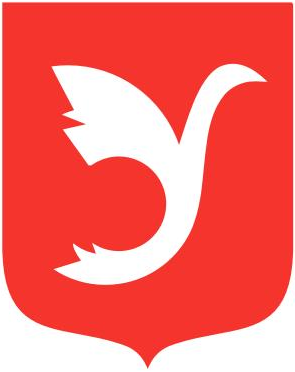 